舟山市岱山县职业化工会工作者招聘报名表姓名姓名姓名性别出生年月出生年月出生年月民族民族一寸免冠近照一寸免冠近照身份证号码身份证号码身份证号码婚姻状况婚姻状况婚姻状况一寸免冠近照一寸免冠近照现工作单位及职务现工作单位及职务现工作单位及职务手机号码一寸免冠近照一寸免冠近照参加工作时间参加工作时间参加工作时间文化程度文化程度文化程度政治面貌政治面貌健康状况健康状况健康状况学历学位学历学位学历学位全日制教 育毕业院校及专业毕业院校及专业毕业院校及专业毕业院校及专业毕业院校及专业学历学位学历学位学历学位在  职教 育毕业院校及专业毕业院校及专业毕业院校及专业毕业院校及专业毕业院校及专业现居住地址现居住地址现居住地址户籍地户籍地户籍地个人简历本人声明：上述填写内容由本人自己填写，真实、完整、有效。如有不实或虚假，本人愿意承担一切责任。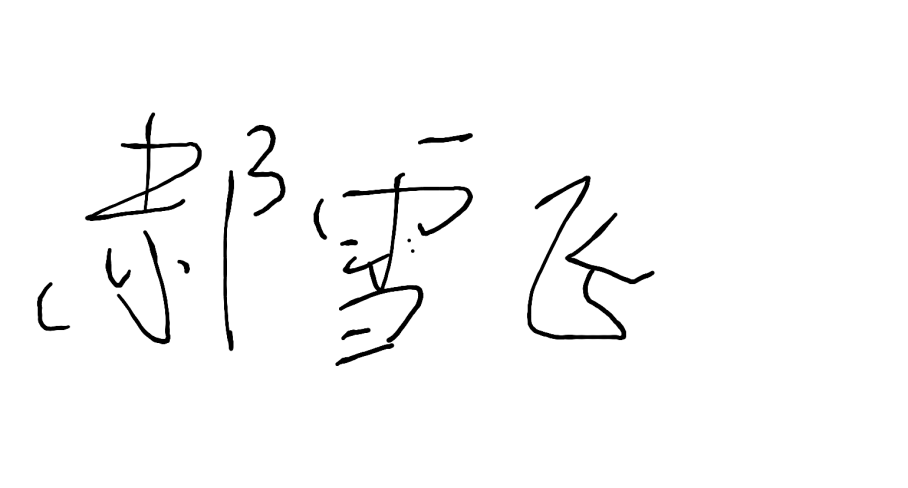 本人（签名）：                                 年   月    日本人声明：上述填写内容由本人自己填写，真实、完整、有效。如有不实或虚假，本人愿意承担一切责任。本人（签名）：                                 年   月    日本人声明：上述填写内容由本人自己填写，真实、完整、有效。如有不实或虚假，本人愿意承担一切责任。本人（签名）：                                 年   月    日本人声明：上述填写内容由本人自己填写，真实、完整、有效。如有不实或虚假，本人愿意承担一切责任。本人（签名）：                                 年   月    日本人声明：上述填写内容由本人自己填写，真实、完整、有效。如有不实或虚假，本人愿意承担一切责任。本人（签名）：                                 年   月    日本人声明：上述填写内容由本人自己填写，真实、完整、有效。如有不实或虚假，本人愿意承担一切责任。本人（签名）：                                 年   月    日本人声明：上述填写内容由本人自己填写，真实、完整、有效。如有不实或虚假，本人愿意承担一切责任。本人（签名）：                                 年   月    日本人声明：上述填写内容由本人自己填写，真实、完整、有效。如有不实或虚假，本人愿意承担一切责任。本人（签名）：                                 年   月    日本人声明：上述填写内容由本人自己填写，真实、完整、有效。如有不实或虚假，本人愿意承担一切责任。本人（签名）：                                 年   月    日本人声明：上述填写内容由本人自己填写，真实、完整、有效。如有不实或虚假，本人愿意承担一切责任。本人（签名）：                                 年   月    日本人声明：上述填写内容由本人自己填写，真实、完整、有效。如有不实或虚假，本人愿意承担一切责任。本人（签名）：                                 年   月    日本人声明：上述填写内容由本人自己填写，真实、完整、有效。如有不实或虚假，本人愿意承担一切责任。本人（签名）：                                 年   月    日本人声明：上述填写内容由本人自己填写，真实、完整、有效。如有不实或虚假，本人愿意承担一切责任。本人（签名）：                                 年   月    日本人声明：上述填写内容由本人自己填写，真实、完整、有效。如有不实或虚假，本人愿意承担一切责任。本人（签名）：                                 年   月    日本人声明：上述填写内容由本人自己填写，真实、完整、有效。如有不实或虚假，本人愿意承担一切责任。本人（签名）：                                 年   月    日本人声明：上述填写内容由本人自己填写，真实、完整、有效。如有不实或虚假，本人愿意承担一切责任。本人（签名）：                                 年   月    日本人声明：上述填写内容由本人自己填写，真实、完整、有效。如有不实或虚假，本人愿意承担一切责任。本人（签名）：                                 年   月    日本人声明：上述填写内容由本人自己填写，真实、完整、有效。如有不实或虚假，本人愿意承担一切责任。本人（签名）：                                 年   月    日本人声明：上述填写内容由本人自己填写，真实、完整、有效。如有不实或虚假，本人愿意承担一切责任。本人（签名）：                                 年   月    日县（区）总工会意见县（区）总工会意见